Памятка для родителей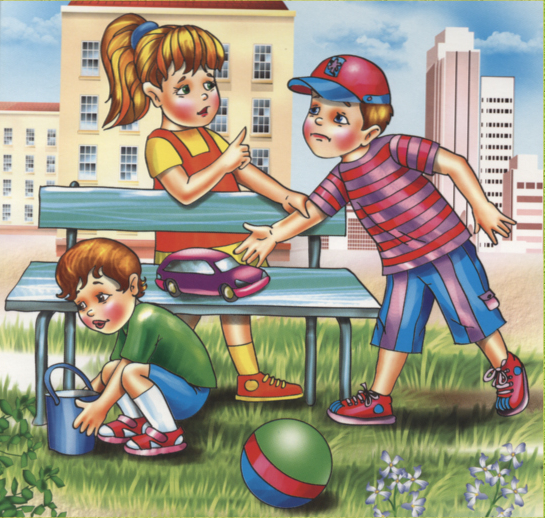 Пока ребенок мал, взрослый порой не задумывается, что станет в его жизни главным, вырастит ли он добрым, общительным и терпимым к людям.Но сложный процесс формирования личности нельзя предоставлять воле случая. Надо помочь ребенку усвоить нормы нравственного поведения.Фундамент нравственного начала в личности закладывается в самом раннем возрасте. От его прочности во многом зависит гармоничность растущего человека, характер общения между ним и обществом.Культура общения предусматривает выполнение ребенком норм и правил общения с взрослыми и сверстниками, основанных на уважении и доброжелательности, с использованием соответствующего словарного запаса и форм обращения, а так же вежливое поведение в общественных местах, в быту.Этикет – это нормы общения и поведения, принятые в современном обществе. Они не выдуманы, а выработаны веками. Они помогают нам взаимодействовать с другими людьми, уверенно чувствовать себя в любой ситуации.Очень важно знакомить детей дошкольного возраста с правилами этикета.Правила дружбы: Всегда делитесь игрушкой с другом.Старайтесь помочь другу сделать то, что у него не получается.Не злитесь и не завидуйте, когда проигрываете.Не ссорьтесь с друзьями, старайтесь играть дружно.Умейте уступать, не спорить по пустякам.Правила этикета приветствия:Всюду сначала здоровайтесь.Человеку, с которым вы здороваетесь, смотрите в глаза дружелюбно иприветливо.Слова приветствия произносите негромко, но четко и ясно.Входящий первым здоровается с присутствующими.Правила вежливости:Вежливые слова – « здравствуйте», « спасибо», « пожалуйста», «извините» говорите не только взрослым, друзьям и знакомым, но и своим домашним маме и папе, бабушке и дедушке, брату и сестре.Правила игры:Берегите свои игрушки, не ломайте и не разбрасывайте их. После игрыубирайте игрушки на полку, шкаф или коробку.Если игрушка сломалась, вежливо попросите взрослых ее починить.Делитесь игрушками с другими ребятами.Не ссориться, играть дружно.Правила беседы:Говорите негромко, четко, вежливо. Не перебивайте собеседника.Если беседуют два человека, и вы хотите обратиться к одному из них, подождите, пока они закончат разговор, и только тогда вступайте в беседу.Беседуя со старшими, внимательно слушайте, вопросы можно задавать в конце беседы.Разговаривая с собеседником, смотрите на него.